Департамент освіти Вінницької міської радиКУ «Міський методичний кабінет»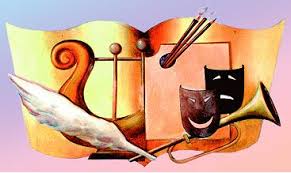 Упорядник: методист з навчальних дисциплін художньо-естетичного циклу Побережна І.В.січень 2020Кваліфікаційні вимоги до вчителя предметів художньо-естетичного циклуПредмети художньо-естетичного циклу в школі спрямовані на розвиток емоційно-почуттєвої сфери учнів, формування їх художньо-образного, асоціативного, критичного мислення; створення сприятливих умов для продукування креативних ідей, реалізацію власних творчих потреб у художній діяльності та пізнанні. Водночас, через образний зміст творів мистецтва, відкриваються широкі можливості ефективно впливати на формування патріотизму, моралі та інших загальнолюдських цінностей.Зміни в українській системі освіти висувають нові вимоги до рівня професійної кваліфікації та компетентності вчителів. Сучасний вчитель повинен перенести акцент у процесі навчання з викладання на навчання, організувати саме викладання не як трансляцію інформації, а як фасилітацію (активізацію, забезпечення і підтримку) процесів осмисленого навчання, яке дозволить учням досягнути очікуваних результатів навчання. Професіоналізм педагога, його налаштованість на самовдосконалення, самоосвіту, саморозвиток напряму впливає на формування компетентностей та успішності учнів і є вирішальним фактором забезпечення якості освіти. Вчитель повинен знати: • вимоги державних документів про освіту, зокрема Законів України, Національної доктрини, концепцію 12-річної школи, концепцію художньо-естетичного виховання школярів, державних освітніх стандартів, критерії оцінювання навчальних досягнень учнів;• сучасні інноваційні процеси і технології в освіті;• сучасні вітчизняні та зарубіжні науково педагогічні вимоги до художньо- естетичного розвитку школярів та основ національного виховання учнів у навчальних закладах;• психологічні закономірності загального і художнього розвитку учнів;• базові та варіативні навчальні програми з мистецтва для загальноосвітніх закладів;• методику проведення уроків предметів художньо-естетичного циклу;• особливості інноваційних педагогічних технологій (інтерактивних, проектних тощо) порівняно з традиційним навчанням;• специфіку організації самонавчання в галузі мистецтва та специфіку організації позаурочної, гурткової, клубної роботи;• специфіку організації навчання та підготовку до роботи "в класах з поглибленими практичним і теоретичним вивченням предмету «Мистецтво» (для окремих спеціалізованих шкіл);Вчитель повинен вміти:• проводити уроки дотримуючись вимог навчальних програм;• впроваджувати інноваційні технології викладання предметів художньо-естетичного циклу ;• застосовувати сучасні аудіовізуальні засоби, мас медіа;• діагностувати художньо-естетичний розвиток учнів за критеріями оцінювання освітніх результатів, затверджених МОН України;• аналізувати та оцінювати уроки (власні та своїх колег);• добирати художні твори для проведення уроків - музичні, візуальні, образотворчі;• самостійно працювати із сучасною психолого-педагогічною літературою та мистецькими матеріали (фонохрестоматії, слайди, відео);• організовувати позаурочну діяльність учнів.Планування роботи вчителяВчитель веде таку документацію:1. На затвердження директору школи вчитель подає двічі на рік календарно-тематичне планування, що здійснює на основі Державної програми.2.  До кожного уроку, згідно з календарно-тематичним плануванням, готує поурочний план, ураховуючи особливості розвитку учнів кожного класу.3.  Аналізує та узагальнює річні навчальні досягнення учнів.4.  Двічі на рік проводить діагностику  художньо-естетичного  розвитку учнів 5-7 класів та готує аналітичний самоконтроль.5.  Планує позаурочну   виховну роботу в напрямку музичного, образотворчого мистецтва, мистецтва (згідно із річним планом роботи школи).6.  Готує супроводжуючи додаткові матеріали до уроків:Наочні матеріали - схеми, плакати;- комп'ютерні слайди;- репродукції картин, скульптур, споруд;- портрети видатних діячів мистецтва, культури.- Відеотеку, фонохрестоматію тощо.Роздаткові матеріали для уроків художньо-естетичного циклу:- тести до тематичного оцінювання /різнорівневі/;- тести та питання до індивідуального опитування; питання до самостійних робіт, семінарів-практикумів, конференцій;- картки із схемами, таблицями;- уривки музичних, художніх творів, поезій, історичних подій тощо.7.  Розробляє сценарії виховних заходів /згідно із планом школи/.8.  Розробляє плани-конспекти відкритих уроків.9.  Узагальнює досвід роботи та готує опис власного педагогічного досвіду /у разі підвищення атестаційної категорії на вищу або отримання педагогічного звання "вчитель-методист"/.   Суттєвою ознакою сучасних інноваційних процесів в освітній сфері є їх технологізація.Педагогічна технологія – це суто наукове проектування й точне відтворення певних дій, що гарантують успіх педагогічної діяльності. Оскільки педагогічний процес будується на певній системі принципів, то педагогічна технологія може розглядатись як сукупність зовнішніх і внутрішніх дій, спрямованих на послідовне здійснення цих принципів у їхньому об’єктивному взаємозв’язку, де цілком проявляється особистість педагога. У цьому полягає й відмінність педагогічної технології від методики викладання. Якщо поняття “методика” висловлює процедуру використання комплексу методів і прийомів навчання та виховання безвідносно до особистості діяча, який їх здійснює, то педагогічна технологія передбачає приєднання до неї особистості педагога у всіх її різноманітних проявах. Звідси очевидно, що будь-які педагогічні завдання ефективно можуть бути вирішені тільки за допомогою адекватної технології, що реалізується кваліфікованим педагогом-професіоналом. Школа має створити умови для формування особистості, виховання її найкращих якостей. І це завдання не тільки й навіть не стільки змісту освіти, скільки технологій навчання та виховання. Застосування нових педагогічних технологій дозволить змінити саму парадигму освіти. Питаннями розмежування понять “освітня технологія”, “педагогічна технологія” займаються як вітчизняні (Б.Бархаєв, В.Беспалько, Н.Корсунська, Т.Назарова, А.Нісімчук, О.Падалка, Г.Селевко, І.Смолюк, О.Шпак), так і зарубіжні дослідники (М.Ераут, Р.Кауфман, П.Мітчелл, К.Сілбер, С.Френе). Як зазначає В.Беспалько, “кожна діяльність може бути або технологією, або мистецтвом. Мистецтво базується на інтуїції, технологія – на досягненнях науки. З мистецтва все починається, технологією – закінчується, щоб потім все розпочати спочатку”. Слово “технологія” (від гр. techne – мистецтво, майстерність і logos – наука, поняття, вчення) означає сукупність методів обробки, виготовлення, зміни стану, властивостей, форми матеріалу, що здійснюються під час виготовлення продукції. У виробничому процесі технологія означає систему запропонованих наукою засобів, способів та алгоритмів, застосування яких забезпечує наперед визначені результати діяльності, гарантує отримання продукції заданої кількості та якості. Усі сучасні високотехнологічні виробництва базуються на технологіях. Саме наукові засади виховання підштовхнули педагогів до пошуку оптимальних моделей або технологій виховання. Термін “технологія” характеризує сукупність знань про способи й засоби обробки чого-небудь (металів, матеріалів). Проте його ідеї послужили основою для подальшого розвитку технологічного підходу до навчання й виховання. Щодо тлумачення терміна “педагогічна технологія”, то до цього часу немає чіткої визначеності. У педагогічній літературі, на жаль, накопичилося понад триста визначень цього поняття. Суперечка про сутність педагогічних технологій, ймовірно, триватиме ще довго. Педагогічна технологія означає системну сукупність і порядок формування всіх особистісних, інструментальних і методологічних засобів, які використовуються для досягнення педагогічних цілей (М.Кларін). Педагогічна технологія – це послідовна, взаємозумовлена система дій педагога, пов’язана із застосуванням тієї чи іншої сукупності методів виховання й навчання дітей, що здійснюються в педагогічному процесі з метою вирішення різних педагогічних завдань. Педагогічна технологія – це впорядкована система процедур, неухильне виконання яких приведе до досягнення певного, запланованого результату. У вітчизняній і зарубіжній педагогіці зустрічаються поняття “освітня технологія”, “педагогічна технологія”, “технологія навчання (виховання, управління)”. У зв’язку із цим правомірним є розмежування цих понять, оскільки кожне з них має свою ієрархію цілей, завдань, змісту. Об’єднують освітню, педагогічну технологію, а також технологію навчання (виховання, управління) актуальні для певного історичного етапу освітні концепції, педагогічні парадигми (системи поглядів). Освітня технологія характеризує загальну стратегію розвитку освіти, єдиного освітнього простору. Призначення освітніх технологій полягає в розв’язанні стратегічних для системи освіти завдань: прогнозування розвитку освіти, проектування й планування цілей, результатів, основних етапів, способів, організаційних форм освітньо-виховного процесу. Такими освітніми технологіями є концепції освіти, освітні закони, освітні системи. У сучасній Україні до них належать: гуманістична концепція освіти, Закон України “Про освіту”, система безперервної освіти (дошкільний, шкільний, вузівський, поствузівський рівні) та ін. Педагогічна технологія відображає тактику реалізації освітніх технологій у навчально-виховному процесі за наявності певних умов. Педагогічні технології акумулюють і виражають загальні ознаки та закономірності навчально-виховного процесу незалежно від навчального предмета. Кожна конкретна педагогічна технологія відображає модель навчально-виховного та управлінського процесів у навчальному закладі, об’єднує в собі їхній зміст, форми й засоби. Вона може охоплювати й спеціалізовані технології, що застосовуються в інших галузях науки й практики – нові інформаційні технології, промислові, поліграфічні, валеологічні (які зберігають здоров’я) тощо. У педагогічній практиці поняття “педагогічна технологія” означає прийоми роботи вчителя у сфері навчання та виховання. Н.Білик, С.Клепко, П.Матвієнко вважають, що головним у педагогічній технології є “опис проектування процесу формування особистості учня, який гарантує педагогічний успіх незалежно від майстерності вчителя”, а специфіка педагогічної технології полягає в тому, що за її допомогою конструюється й здійснюється виховний процес, який повинен гарантувати досягнення поставлених цілей. Згідно із твердженням Г.Селевка, будь-яка технологія являє собою систему, але не всяка педагогічна система є технологією. Український вчений С.Клепко, підтримуючи Г.Селевка, вважає, що будь-яка педагогічна технологія повинна задовольняти основні критерії технологічності, тобто в ній має відстежуватися: – концептуальність (опора на певну наукову концепцію); – системність (логіка процесу, взаємозв’язок його частин, цілісність); – керованість (діагностика та планування процесу навчання); – відтворюваність (можливість застосування в інших однотипних освітніх закладах іншими суб’єктами).Урок в системі проблемного навчання спрямований /за технологією розвивальної освіти/ на розвиток дослідницької чи пізнавальної діяльності, залучення дітей до творчості. Обов'язковими компонентами уроку є:•  ставлення завдань в цікавих формах, створення проблемної ситуації;•  організація пошукових дій учнів, які працюють над обраною проблемою;•  спрямування  дій  на  самостійну  роботу  учнів  /пошук  гіпотез,     джерел інформації, прийняття рішення/.Урок з технології особистісно-оріснтовного навчання спрямований на визначення життєвого досвіду учнів, їх здібностей, інтересів, формування позитивної мотивації до пізнавальної діяльності й потреби в самопізнанні, саморегуляції, самозахисту.Обов'язковим для такого уроку є такі етапи:Вчитель подає можливі варіанти І способи виконання діяльності, учні обирають спосіб фіксації нового матеріалу та способи виконання завдань на уроці та варіанти творчого завдання.Урок у технологіях розвивального навчання спрямований на розвиток усієї сукупності якостей особистості /знань, вмінь, навичок, способів розумових дій, самокерованих механізмів особистості емоційно-ціннісної та діяльнісно-практичних сфер). Хід пізнання йде від учнів, вони спостерігають, порівнюють, групують, класифікують, роблять висновки, виводять закономірності. Відбувається колективний пошук, який керується вчителем. На уроці вчитель створює педагогічні ситуації, в ході яких учень проявляє ініціативу, самостійність. Урок має гнучку структуру, насичену пізнавально-значущим та проблемним змістом, використовується наочність, диференційні та творчі завдання.Урок у технологіях інтерактивного навчання спрямований на розвиток спілкування, в ході якого відбувається взаємовплив учнів один на одного. В ході спілкування, діяльності учнів, що стає видом активності, учні розвивають свою особистість.Обов'язковим для такого уроку є:- залучення всіх учнів до роботи; стимулювання до активності в роботі та організація продуктивної роботи в малих групах;- підготовленість  приміщення та дотримання  регламенту,  використання  1-2  інтерактивних прийомів роботи.Нетрадиційні типи уроків. До цих типів уроків можна віднести:уроки-ігри (ділові, рольові, мистецькі);уроки-сценарії (за прикладом ТУ-програм);уроки-пошуки (із організацією самостійної роботи учнів). Будь-яка творча діяльність учителя може бути мистецтвом або технологією. Мистецтво засноване на інтуїції, технологія – на закономір-ностях науки. З мистецтва все починається, технологією закінчується, щоб потім усе почалося спочатку.  Педагог- інноватор усвідомлює свою педагогічну місію – змінити на краще якість життя своїх вихованців. Він дбає не тільки про навчання та виховання – він хоче відкрити дітям можливості творчого розвитку. Педагог-інноватор готовий до пошуку, прагне до вдосконалення, ініціативний, активний, креативний, компетентний. Педагог-інноватор знаходиться в постійному пошуку нових ідей, здатний їх оцінити, творчо використовує те, що придатне, у своїй роботі, може створити свій творчий проект, свою освітню технологію. В інноваційній школі вчителю необхідно створити такі умови, щоб кожна дитина почувала себе там комфортно, незалежно від її індивідуальних психофізіологічних особливостей, здібностей і нахилів. У центр уваги необхідно поставити фізичне, психічне й моральне здоров’я учнів. Використовуючи знання з психології, необхідно створити умови для того, щоб у дитини виникло внутрішнє бажання творити себе, а це, як відомо, показник найвищого рівня виховання. 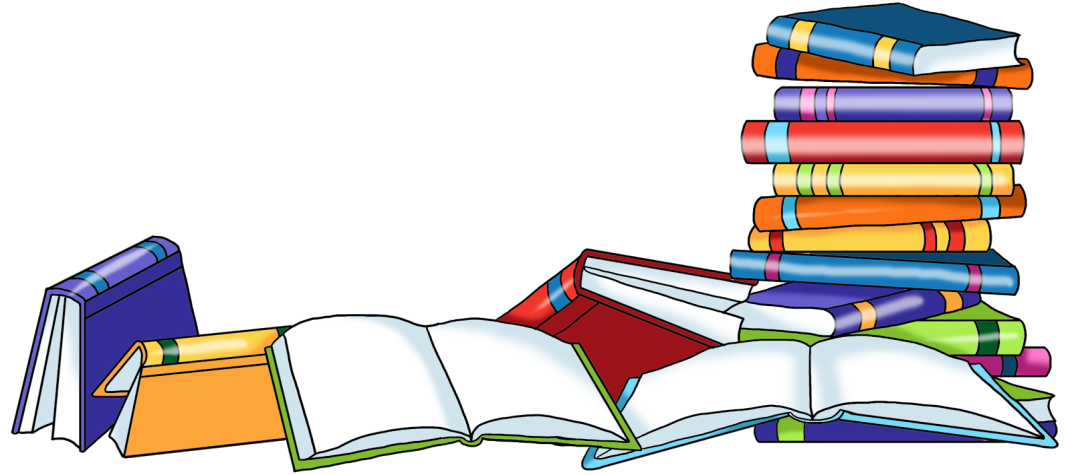          Бажаємо успіхів!         